Pôster PIBIC Jr. SEMIC IFCE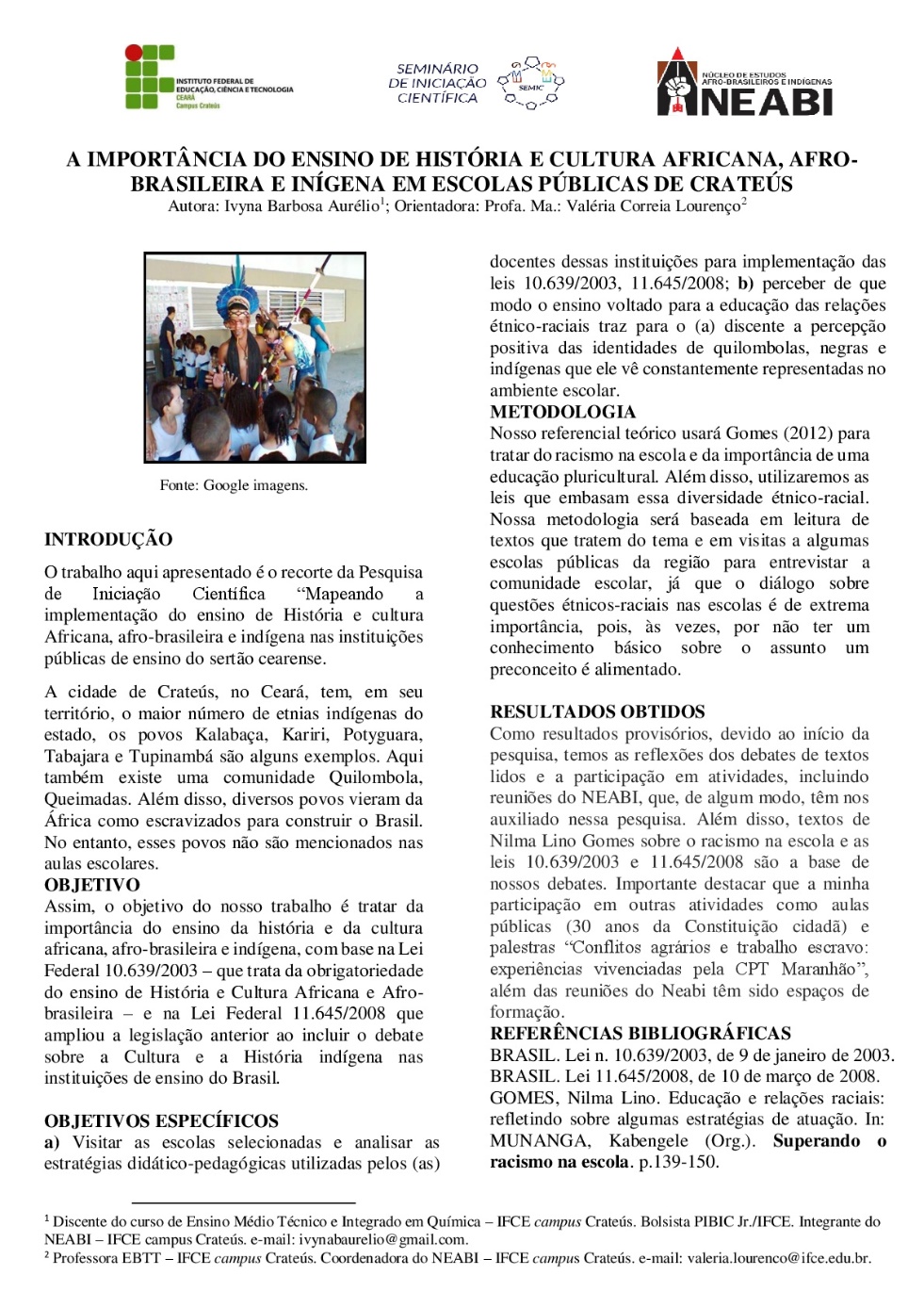 